áLGeBRA EQUAÇÕES e representações gráficasAo final da atividade, se autoavalie anotando sua nota de DPO.INDIVIDUALVimos como fazer retas para uma equação com duas incógnitas. Mas o que acontece quando estamos trabalhando com sistemas de duas equações?Para representar graficamente um sistema de duas equações e duas incógnitas, sobrepomos no mesmo plano cartesiano as retas correspondentes a cada equação do sistema. Acompanhe o exemplo a seguir e preencha as lacunas quando necessário.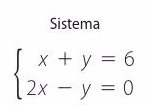 DPO: ___ ___ ___1a equação: x + y = 61a equação: x + y = 61a equação: x + y = 6xy(x,y)002a equação: 2x - y = 02a equação: 2x - y = 02a equação: 2x - y = 0xy(x,y)00